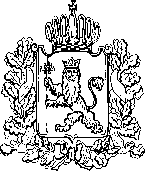 АДМИНИСТРАЦИЯ ВЛАДИМИРСКОЙ ОБЛАСТИПРАВЛЕНИЕ ДЕПАРТАМЕНТА ЦЕН И ТАРИФОВПОСТАНОВЛЕНИЕ08.12.2016	         № 43/68О внесении изменений в постановлениедепартамента цен и тарифов администрации Владимирской области от  19.11.2014 № 48/20 «О тарифах на тепловую энергию» В соответсвии с Федеральным законом от 27.07.2010 № 190-ФЗ «О теплоснабжении», постановлением Правительства Российской Федерации от 22.10.2012 № 1075 «О ценообразовании в сфере теплоснабжения», Методическими указаниями по расчёту регулируемых цен (тарифов) в сфере теплоснабжения, утверждёнными приказом Федеральной службы по тарифам от 13.06.2013 № 760-э, департамент цен и тарифов администрации Владимирской области  п о с т а н о в л я е т:  1. Внести изменения в постановление департамента цен и тарифов администрации Владимирской области от 19.11.2014 № 48/20 «О тарифах на тепловую энергию», изложив приложение № 1 к постановлению в следующей редакции согласно приложению. 2. Указанные в пункте 1 настоящего постановления изменения вступают в силу с 01 января 2017 года. 3. Настоящее постановление подлежит официальному опубликованию в средствах массовой информации.Заместитель председателя правлениядепартамента цен и тарифовадминистрации Владимирской области                                            М. С. НовоселоваПриложение к постановлению департаментацен и тарифов администрацииВладимирской области от 08.12.2016  № 43/68Тарифы на тепловую энергию (мощность), поставляемую потребителям(НДС не облагается)№ п/пНаименование регулируемой организацииВид тарифаГодВодаПар отборный давлением от 2,5 до 7,0 кг/см21ФКУ ИК № 4 УФСИН России по Владимирской областиДля потребителей, в случае отсутствия дифференциации тарифов по схеме подключения Для потребителей, в случае отсутствия дифференциации тарифов по схеме подключения Для потребителей, в случае отсутствия дифференциации тарифов по схеме подключения Для потребителей, в случае отсутствия дифференциации тарифов по схеме подключения 1ФКУ ИК № 4 УФСИН России по Владимирской областиодноставочный, руб./Гкалс 01.01.2015 по 30.06.20151221,951349,231ФКУ ИК № 4 УФСИН России по Владимирской областиодноставочный, руб./Гкалс 01.07.2015 по 31.12.20151254,941401,751ФКУ ИК № 4 УФСИН России по Владимирской областиодноставочный, руб./Гкалс 01.01.2016 по 30.06.20161254,941401,751ФКУ ИК № 4 УФСИН России по Владимирской областиодноставочный, руб./Гкалс 01.07.2016 по 31.12.20161307,521454,371ФКУ ИК № 4 УФСИН России по Владимирской областиодноставочный, руб./Гкалс 01.01.2017 по 30.06.20171307,521454,371ФКУ ИК № 4 УФСИН России по Владимирской областиодноставочный, руб./Гкалс 01.07.2017 по 31.12.20171346,951496,37